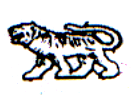 АДМИНИСТРАЦИЯ МИХАЙЛОВСКОГО МУНИЦИПАЛЬНОГО
РАЙОНА ПРИМОРСКОГО КРАЯ
П О С Т А Н О В Л Е Н И Е 
___________                                         с. Михайловка                                         № ___________О внесении изменений и дополнений в постановление администрации Михайловского муниципального района от 03.07.2015 г. № 578-па «Об утверждении административного регламента «Исполнение администрацией Михайловского муниципального района муниципальной функции по осуществлению муниципального жилищного контроля на территории Михайловского муниципального района»В соответствии с Жилищным кодексом Российской Федерации, Федеральным законом от 06.10.2003 № 131-ФЗ «Об общих принципах организации местного самоуправления в Российской Федерации», Федеральным законом от 26.12.2008 № 294-ФЗ «О защите прав юридических лиц и индивидуальных предпринимателей при осуществлении государственного контроля (надзора) и муниципального контроля», постановлением Правительства от 10.02.2017 № 166 «Об утверждении правил составления и направления предостережения о недопустимости нарушения обязательных требований, подачи юридическим лицом, индивидуальным предпринимателем возражений на такое предостережение и их рассмотрения, уведомления об исполнении такого предостережения», Законом Приморского края от 08.10.2012 № 100-КЗ «Об отдельных вопросах осуществления муниципального жилищного контроля на территории Приморского края», администрация Михайловского муниципального района ПОСТАНОВЛЯЕТ:1. Внести изменения в постановление администрации Михайловского муниципального района от 03.07.2015 г. № 548-па «Об утверждении административного регламента «Исполнение администрацией Михайловского муниципального района муниципальной функции по осуществлению муниципального жилищного контроля на территории Михайловского муниципального района» (далее - Административный регламент):1. Дополнить подпункт 1.7. части 1, подпунктом 1.7.6. следующего содержания:«1.7.6. Выдавать предостережения о недопустимости нарушений обязательных требований в соответствии с постановлением Правительства Российской Федерации от 10.02.2017 № 166 «Об утверждении правил составления и направления предостережения о недопустимости нарушения обязательных требований, подачи юридическим лицом, индивидуальным предпринимателем возражений на такое предостережение и их рассмотрения, уведомления об исполнении такого предостережения».2. Дополнить Административный регламент главой 3 следующего содержания:«3.1. Мероприятия, предшествующие осуществлениюмуниципального жилищного контроля»3.1.1. Должностные лица органа муниципального жилищного контроля, которым поступило на исполнение обращение (заявление) с просьбой осуществить муниципальный жилищный контроль, в случае необходимости осуществляет следующие мероприятия:3.1.1.1. Уточнение у заявителя содержания обращения (заявления) по существу;3.1.1.2. Уточнение принадлежности и статуса жилого помещения;3.1.1.3. Рассмотрение имеющихся в наличии документов;3.1.1.4. На основании результатов мероприятий, указанных в пункте 3.1.1 настоящего административного регламента, Отделом делается вывод о возможности осуществления муниципального жилищного контроля.3.1.2. Отдел вправе не осуществлять муниципальный жилищный контроль в следующих случаях:3.1.2.1. Заявление не позволяет установить лицо, обратившееся в Отдел;3.1.2.2. Отсутствия в обращении (заявлении) информации о нарушении жилищного законодательства;3.1.2.3. Невозможности установления лица, использующего жилое помещение;3.1.2.4. Отсутствия в обращении (заявлении) информации о фактах нарушения законодательства юридическим лицом или индивидуальным предпринимателем, предусмотренных пунктом 2 части 2 статьи 10 Федерального закона от 26.12.2008 № 294-ФЗ «О защите прав юридических лиц и индивидуальных предпринимателей при осуществлении государственного контроля (надзора) и муниципального контроля»;3.1.2.5. Отказа органов прокуратуры в согласовании проведения проверки в отношении юридических лиц и индивидуальных предпринимателей».3. Дополнить Административный регламент главой 4 следующего содержания:«4. Организация и проведение мероприятий, направленныхна профилактику нарушений обязательных требований4.1. В целях профилактики нарушений обязательных требований органы муниципального контроля выдают предостережения о недопустимости нарушения обязательных требований (Приложение № 9) в соответствии с 4.2. – 4.4 настоящей статьи, если иной порядок не установлен федеральным законом.4.2. Предостережение направляется при условии, что иное не установлено федеральным законом, при наличии у органа муниципального контроля сведений о готовящихся нарушениях или о признаках нарушений обязательных требований, полученных в ходе реализации мероприятий по контролю, осуществляемых без взаимодействия с юридическими лицами, индивидуальными предпринимателями, либо содержащихся в поступивших обращениях и заявлениях (за исключением обращений и заявлений, авторство которых не подтверждено), информации от органов государственной власти, органов местного самоуправления, из средств массовой информации в случаях, если отсутствуют подтвержденные данные о том, что нарушение обязательных требований, требований, установленных муниципальными правовыми актами, причинило вред жизни, здоровью граждан, вред животным, растениям, окружающей среде, объектам культурного наследия (памятникам истории и культуры) народов Российской Федерации, безопасности государства, а также привело к возникновению чрезвычайных ситуаций природного и техногенного характера либо создало непосредственную угрозу указанных последствий, и если юридическое лицо, индивидуальный предприниматель ранее не привлекались к ответственности за нарушение соответствующих требований, орган муниципального контроля объявляют юридическому лицу, индивидуальному предпринимателю предостережение о недопустимости нарушения обязательных требований и предлагают юридическому лицу, индивидуальному предпринимателю принять меры по обеспечению соблюдения обязательных требований, требований, установленных муниципальными правовыми актами, и уведомить об этом в установленный в таком предостережении срок орган государственного контроля (надзора), орган муниципального контроля.4.3. Предостережение о недопустимости нарушения обязательных требований должно содержать указания на соответствующие обязательные требования, требования, установленные муниципальными правовыми актами, нормативный правовой акт, их предусматривающий, а также информацию о том, какие конкретно действия (бездействие) юридического лица, индивидуального предпринимателя могут привести или приводят к нарушению этих требований.4.4. Порядок составления и направления предостережения о недопустимости нарушения обязательных требований, подачи юридическим лицом, индивидуальным предпринимателем возражений на такое предостережение и их рассмотрения, порядок уведомления об исполнении такого предостережения определяются постановлением Правительства Российской Федерации от 10.02.2017 № 166 « Об утверждении правил составления и направления предостережения о недопустимости нарушения обязательных требований, подачи юридическим лицом, индивидуальным предпринимателем возражений на такое предостережение и их рассмотрения, уведомления об исполнении такого предостережения» (часть 7 статьи 8.2 Федерального закона № 294- ФЗ).4.5. Предостережение не может содержать требования о предоставлении юридическим лицом, индивидуальным предпринимателем, гражданином сведений и документов. По результатам рассмотрения предостережения юридическим лицом, индивидуальным предпринимателем могут быть поданы в Отдел, направивший предостережение, возражение. При отсутствии возражений юридическое лицо, индивидуальный предприниматель, гражданин в указанный в предостережении срок направляет в Отдел уведомление об исполнении предостережения.Отдел использует уведомление для целей организации и проведения мероприятий по профилактике нарушения обязательных требований, и иных целей, не связанных с ограничением прав и свобод юридических лиц, индивидуальных предпринимателей, граждан.3. Подпункт 3.4.4.2. пункта 3 изложить в новой редакции:«3.4.4.2. В случае обнаружения при проведении проверки достаточных данных, указывающих на наличие нарушений требований законодательства Российской Федерации, за которые законодательством Российской Федерации, законодательством Приморского края административная и иная ответственность, копия акта проверки и полученные в ходе проверки материалы с приложением документов, подтверждающих наличие нарушений, и с сопроводительной запиской в течение 3 рабочих дней после проведения проверки направляются Отделом в орган исполнительной власти, осуществляющий государственный жилищный надзор, для рассмотрения и принятия решения о привлечении проверяемого лица к административной ответственности.Результатом исполнения административной процедуры являются оформление акта проверки и в случае выявления нарушения жилищного законодательства вынесение предписания об устранении нарушения жилищного законодательства, подготовка материалов для направления в орган исполнительной власти, осуществляющий государственный жилищный надзор».4. Муниципальному казенному учреждению «Управление по организационно-техническому обеспечению деятельности администрации Михайловского муниципального района» (Шевченко) разместить данное постановление на официальном сайте администрации Михайловского муниципального района.5. Настоящее постановление вступает в силу со дня его официального опубликования.6. Контроль над выполнением настоящего постановления возложить на Первого заместителя главы администрации Михайловского муниципального района П.А. Зубок.Глава Михайловского муниципального района –Глава администрации района                                                        В.В. АрхиповПриложение № 9к постановлению администрации Михайловского муниципального района от 03.07.2015 г. № 578-пагерб администрации Михайловского муниципального районаАДМИНИСТРАЦИЯ МИХАЙЛОВСКОГО МУНИЦИПАЛЬНОГО РАЙОНА 
ПРИМОРСКОГО КРАЯ
Предостережение о недопустимости нарушения обязательных требованийОтдел муниципального контроля управления по вопросам градостроительства, имущественных и земельных отношений администрации Михайловского муниципального района направляет______________________________________________________________________________________________________________________________________________________________________________________________________________________(наименование юридического лица, фамилия, имя, отчество (при наличии) индивидуального предпринимателя, ФИО гражданина)предостережение о недопустимости нарушения обязательных требований в соответствии с _________________________________________________________(указание на обязательные требования, требования, установленные муниципальными правовыми актами, нормативно правовые_____________________________________________________________________акты, включая их структурные единицы, предусматривающие указанные требования)_____________________________________________________________________в связи с тем, что Вами были допущены следующие действия (бездействия), которые приводят или могут привести к нарушению обязательных требований_____________________________________________________________________________________________________________________________________________________________________________________________________________________________________________________________________________________________________________________________________________________Предлагаем Вам принять следующие меры для обеспечения соблюдения обязательных требований________________________________________________________________________________________________________________________________________________________________________________________________________________________________________________________________________________________________________________________________________Предлагаем Вам направить уведомление об исполнении предостережения в отдел муниципального контроля управления по вопросам градостроительства, имущественных и земельных отношений администрации Михайловского муниципального района по адресу: Михайловский район, с. Михайловка, ул. Красноармейская, 16, каб. 305, эл. почта: mih_jkh@mail.ru; тел. 8 (42346) 2-39-07, в срок не менее 60 дней со дня направления предостережения.___________________________________________________________________________________________В уведомлении об исполнении предостережения указываются:а) наименование юридического лица, фамилия, имя, отчество (при наличии) индивидуального предпринимателя;б) идентификационный номер налогоплательщика - юридического лица, индивидуального предпринимателя;в) дата и номер предостережения, направленного в адрес юридического лица, индивидуального предпринимателя;г) сведения о принятых по результатам рассмотрения предостережения мерах по обеспечению соблюдения обязательных требований, требований, установленных муниципальными правовыми актами.Уведомление направляется в бумажном виде почтовым отправлением.Администрация Михайловского муниципального район использует уведомление для целей организации и проведения мероприятий по профилактике нарушения обязательных требований для целей не связанных с ограничением прав и свобод юридических лиц и индивидуальных предпринимателей.